Manta, 11 de enero de 2022Ofic. 002-SSA-ICMAbogadaÁNGELA  ALDAZ QUIROZ, MGResponsable de prácticas preprofesionalesPresente.De mis consideraciones:En atención a su solicitud vía correo electrónico institucional enviada el 22 de diciembre de 2022, le hago entrega del informe final correspondiente sobre prácticas de simulación de audiencias. Lo que comunico para los fines pertinentes. Atte.,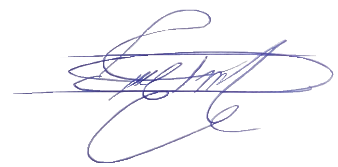                                      Dr. Israel Cruz Marte, PhDDocente encargado de la Sala de Simulación de AudienciasSEPTIEMBRE 2022SEPTIEMBRE 2022SEPTIEMBRE 2022SEPTIEMBRE 2022SEPTIEMBRE 2022SEPTIEMBRE 2022DocenteMateriaParaleloActividadEnlaceFechaD. Winton Guaranda Mendoza, MgArgumentación Jurñidica9 ASimulación de Audiencia de Apelación. Sala Especializada de lo Civil y Mercantilhttps://us02web.zoom.us/rec/share/ktGsCltVb4p2qarxryJn-9mJ3-D3W6fV6IuSGUqzqV9FKEMvL5cVH1j8Igi68ilT.faabMXRycyiAuM7U. Código acceso: 6u#cfs#%23 septiembre 20200D. Winton Guaranda Mendoza, MgArgumentación Jurñidica9 ASimulación de Audiencia de Apelación. Sala Especializada de lo Civil y Mercantilhttps://us02web.zoom.us/rec/share/sOCKqajAH4AM2_kJ5WP76g8YGpGi1pl4nq0Gqq-wxysRnaphT45gQlH9Ob_lVGnF.6FPKU4evGh5TNcr4. Código de acceso: =0lqhbUd23 septiembre 20200OCTUBRE 2022OCTUBRE 2022OCTUBRE 2022OCTUBRE 2022OCTUBRE 2022OCTUBRE 2022DocenteMateriaParaleloActividadEnlaceFechaDra. Laura Joza, MgDerecho Procesal y Práctica Civil I6 BAudiencia de procedimientos especialeshttps://uleam.sharepoint.com/sites/Section_C1154041/_layouts/15/stream.aspx?id=%2Fsites%2FSection%5FC1154041%2FDocumentos%20compartidos%2FGeneral%2FSIMULACION%20DE%20AUDIENCIAS%2Fvideo1857863805%2Emp4&ga=114 octubre 2022Dra. Laura Joza, MgDerecho Procesal y Práctica Civil I6 BAudiencia de procedimientos especialeshttps://uleam.sharepoint.com/sites/Section_C1154041/_layouts/15/stream.aspx?id=%2Fsites%2FSection%5FC1154041%2FDocumentos%20compartidos%2FGeneral%2FSIMULACION%20DE%20AUDIENCIAS%2Fvideo2544299729%2Emp4&ga=117 octubre 2022Dra. Laura Joza, MgDerecho Procesal y Práctica Civil I6 BAudiencia de procedimientos especialeshttps://uleam.sharepoint.com/sites/Section_C1154041/_layouts/15/stream.aspx?id=%2Fsites%2FSection%5FC1154041%2FDocumentos%20compartidos%2FGeneral%2FSIMULACION%20DE%20AUDIENCIAS%2Fvideo1544299729%2Emp4&ga=117 octubre 2022NOVIEMBRE 2022NOVIEMBRE 2022NOVIEMBRE 2022NOVIEMBRE 2022NOVIEMBRE 2022NOVIEMBRE 2022DocenteMateriaParaleloActividadEnlaceFechaDr. Alfredo Pinargoty, MgDerecho Procesal y Práctica Penal II6 BAudiencia de Simulación. Procedimiento Ordinario. Delito de Estafahttps://uleam-my.sharepoint.com/personal/mauro_pinargoty_uleam_edu_ec/_layouts/15/onedrive.aspx?ga=1&id=%2Fpersonal%2Fmauro%5Fpinargoty%5Fuleam%5Fedu%5Fec%2FDocuments%2FDERECHO%20PROCESAL%20Y%20PR%C3%81CTICA%20PENAL%20II%20SEXTO%20B%202022%2D2%2FDERECHO%20PROCESAL%20Y%20PR%C3%81CTICA%20PENAL%20II%20SEXTO%20B%2Emp4&parent=%2Fpersonal%2Fmauro%5Fpinargoty%5Fuleam%5Fedu%5Fec%2FDocuments%2FDERECHO%20PROCESAL%20Y%20PR%C3%81CTICA%20PENAL%20II%20SEXTO%20B%202022%2D211 noviembre 2022DICIEMBRE 2022DICIEMBRE 2022DICIEMBRE 2022DICIEMBRE 2022DICIEMBRE 2022DICIEMBRE 2022DocenteMateriaParaleloActividadEnlaceFechaDr. Alfredo Pinargoty, MgLógica Jurídica8 CDelito de tráfico ilícito de sustancias sujetas a fiscalización. Procedimiento abreviadohttps://uleam-my.sharepoint.com/personal/mauro_pinargoty_uleam_edu_ec/_layouts/15/stream.aspx?id=%2Fpersonal%2Fmauro%5Fpinargoty%5Fuleam%5Fedu%5Fec%2FDocuments%2FL%C3%93GICA%20JUR%C3%8DDICA%20OCTAVO%20C%202022%2D2%2FL%C3%93GICA%20JUR%C3%8DDICA%20OCTAVO%20C%201%2Emp4&ga=111 diciembre 2022Dr. Alfredo Pinargoty, MgLógica Jurídica8 CDelito de contravención de tránsito.https://uleam-my.sharepoint.com/personal/mauro_pinargoty_uleam_edu_ec/_layouts/15/stream.aspx?id=%2Fpersonal%2Fmauro%5Fpinargoty%5Fuleam%5Fedu%5Fec%2FDocuments%2FL%C3%93GICA%20JUR%C3%8DDICA%20OCTAVO%20C%202022%2D2%2FL%C3%93GICA%20JUR%C3%8DDICA%20OCTAVO%20C%202%2Emp4&ga=111 diciembre 2022ENERO 2023ENERO 2023ENERO 2023ENERO 2023ENERO 2023ENERO 2023DocenteMateriaParaleloActividadEnlaceFechaDr. Charles Vera Granados, MgDerecho y Práctica Administrativa 6 BAudiencia de simulación de acto administrativo.https://uleam-my.sharepoint.com/personal/charles_vera_uleam_edu_ec/_layouts/15/stream.aspx?id=%2Fpersonal%2Fcharles%5Fvera%5Fuleam%5Fedu%5Fec%2FDocuments%2FSIMULACIONES%20DE%20AUDIENCIAS%2Emp4&ga=15 enero 2023